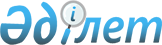 Техникалық және кәсіптік, орта білімнен кейінгі білімі бар мамандарды даярлаудың 2013-2014 оқу жылына арналған мемлекеттік білім беру тапсырысын бекіту туралы
					
			Мерзімі біткен
			
			
		
					Қарағанды облысы әкімдігінің 2013 жылғы 15 шілдедегі N 44/06 қаулысы. Қарағанды облысының Әділет департаментінде 2013 жылғы 5 тамызда N 2380 болып тіркелді. Мерзімі өткендіктен қолданыс тоқтатылды
      Қазақстан Республикасының 2001 жылғы 23 қаңтардағы "Қазақстан Республикасындағы жергілікті мемлекеттік басқару және өзін-өзі басқару туралы", 2007 жылғы 27 шілдедегі "Білім туралы" Заңдарына сәйкес Қарағанды облысының әкімдігі ҚАУЛЫ ЕТЕДІ:
      1. Техникалық және кәсіптік, орта білімнен кейінгі білімі бар мамандарды даярлаудың 2013-2014 оқу жылына арналған мемлекеттік білім беру тапсырысы осы қаулының 1, 2-қосымшаларына сәйкес бекітілсін.
      2. "Қарағанды облысының білім басқармасы" мемлекеттік мекемесі осы қаулыдан туындайтын шаралар қолдансын.
      3. Осы қаулының орындалуын бақылау облыс әкімінің жетекшілік ететін орынбасарына жүктелсін.
      4. Осы қаулы алғаш ресми жарияланғаннан кейін күнтізбелік он күн өткен соң қолданысқа енгізіледі. Техникалық және кәсіптік, орта білімнен кейінгі
білімі бар мамандарды даярлаудың 2013-2014 оқу жылына
арналған мемлекеттік білім беру тапсырысы Техникалық және кәсіптік, орта білімнен кейінгі білімі бар
мамандарды даярлаудың 2013-2014 оқу жылына арналған бұқаралық
(жұмысшы) кәсіптер бойынша мемлекеттік білім беру тапсырысы
					© 2012. Қазақстан Республикасы Әділет министрлігінің «Қазақстан Республикасының Заңнама және құқықтық ақпарат институты» ШЖҚ РМК
				
Облыс әкімі
Б. ӘбдішевҚарағанды облысы әкімдігінің
2013 жылғы 15 шілдедегі
N 44/06 қаулысына
1-қосымша
р/н
Мамандық коды
Мамандық атауы
2013-2014 оқу жылына барлық мемлекеттік білім беру тапсырысы
жергілікті бюджет
жергілікті бюджет
республикалық бюджет
республикалық бюджет
р/н
Мамандық коды
Мамандық атауы
2013-2014 оқу жылына барлық мемлекеттік білім беру тапсырысы
9 сынып
11 сынып
9 сынып
11 сынып
1
2
3
4
5
6
7
8
1
0101000
Мектепке дейінгі білім беру және тәрбиелеу (деңгей бойынша)
188
165
23
0
0
2
0102000
Тәрбие жұмысын ұйымдастыру
25
25
0
0
0
3
0103000
Дене тәрбиесі және спорт
75
65
10
0
0
4
0104000
Кәсіптік білім беру (салалар бойынша)
50
30
0
20
0
5
0105000
Бастауыш білім беру
360
350
10
0
0
6
0106000
Бейнелеу өнері және сызу
20
20
0
0
0
7
0107000
Технология
17
17
0
0
0
8
0108000
Музыкалық білім беру
46
46
0
0
0
9
0111000
Негізгі орта білім беру
170
170
0
0
0
10
0401000
Кітапхана ісі
16
0
16
0
0
11
0402000
Дизайн
75
70
5
0
0
12
0403000
Әлеуметтік-мәдени қызмет және халықтық көркем өнер шығармашылығы
21
6
15
0
0
13
0404000
Аспаптық-орындау және музыкалық өнер эстрадасы (түрлері бойынша)
56
56
0
0
0
14
0405000
Хор дирижеры
13
13
0
0
0
15
0406000
Музыка теориясы
4
4
0
0
0
16
0407000
Ән салу
14
14
0
0
0
17
0408000
Хореография өнері
16
16
0
0
0
18
00409000
Актерлік өнер
27
21
6
0
0
19
0411000
Театр-декорациясы өнері (бейін бойынша)
20
20
0
0
0
20
0416000
Архитектура
25
20
5
0
0
21
0501000
Әлеуметтік жұмыс
15
15
0
0
0
22
0510000
Іс қағаздарын жүргізу және мұрағаттану (салалары және қолдану аясы бойынша)
30
30
0
0
0
23
0506000
Шаштараз өнері және сәндік косметика
25
10
15
0
0
24
0507000
Қонақ үйі шаруашылығына қызмет көрсетуді ұйымдастыру
35
15
20
0
0
25
0511000
Туризм (салалары бойынша)
70
50
20
0
0
26
0512000
Аудармашы ісі (түрлері бойынша)
125
80
15
30
0
27
0514000
Бағалау (салалар және қолдану аясы бойынша)
60
40
20
0
0
28
0515000
Менеджмент (салалар және қолдану аясы бойынша)
40
40
0
0
0
29
0517000
Статистика
30
30
0
0
0
30
0600000
Стандарттау, сертификаттау және сапаны бағалау (салалары бойынша)
60
40
20
0
0
31
0705113
Пайдалы қазбалардың кен орындарын жер астында өңдеу
15
0
15
0
0
32
0707000
Тау кен электромеханикалық жабдықтарына техникалық қызмет көрсету және жөндеу
20
0
0
0
20
33
0814000
Полимерлік өндіріс технологиясы
15
0
0
15
0
34
0816000
Химиялық технология және өндіріс (түрлері бойынша)
25
15
0
0
10
35
0820000
Изотоптарды бөлу технологиясы мен вакуумды техника
30
20
10
36
0901000
Электростанциялардың электрожабдықтары, кіші станциялар және желілер (түрлері бойынша)
80
20
0
20
40
37
09020000
Электрмен қамтамасыз ету (салалары бойынша)
40
40
0
0
0
38
0906000
Жылулық электрлік станцияларының қазандық, жылу өңдеуші, жылуэнергетикалық қондырғылары
30
0
10
10
10
39
0907000
Техникалық жылу жабдықтары және жылумен жабдықтау жүйелері (түрлері бойынша)
70
40
0
20
10
40
0910000
Электрлік және электромеханикалық жабдықтар (түрлері бойынша)
15
0
0
15
0
41
0911000
Электромеханикалық құралдарды техникалық пайдалану, қызмет көрсету және жөндеу электр (түрлері бойынша)
70
10
30
15
15
42
1013000
Механикалық өңдеу, өлшеу- бақылау құралдары және өнер кәсіптік автоматика
20
0
0
20
0
43
1108000
Темір жол жылжымалы құрамдарын пайдалану және техникалық қызмет көрсету (түрлері бойынша)
40
20
0
20
0
44
1109000
Токарлық іс және металл өңдеу
15
0
0
15
0
45
1112000
Өнеркәсіп машиналары мен жабдықтарын пайдалану
15
0
0
15
0
46
1120000
Технологиялық машиналарға және жабдықтарға техникалық қызмет көрсету (салалары бойынша)
15
15
0
0
0
47
1201000
Автокөлікті жөндеу, пайдалану және қызмет көрсету
280
230
10
0
40
48
1202000
Жолаушылар мен жүкті тасымалдауды ұйымдастыру (салалар бойынша)
25
25
0
0
0
49
1203000
Теміржол көлігімен тасымалдауды ұйымдастыру және басқару
100
100
0
0
0
50
1211000
Тігін өндірісі және киімдерді моделдеу
70
50
20
0
0
51
1226000
Тамақтандыру өндірісі тағамдарын технологиясы және оны ұйымдастыру
95
60
35
0
0
52
1301000
Электрондық құралдар мен құрылғылар
15
0
0
15
0
53
1302000
Автоматтандыру және басқару
35
35
0
0
0
54
1304000
Электрондық есептеу техникасы және бағдарламалық қамтамасыздандыру (түрлері бойынша)
267
202
25
20
20
55
1305000
Ақпараттық жүйелер (қолдану саласы бойынша)
177
145
32
0
0
56
1306000
Радиотехника және байланыс (түрлері бойынша)
70
70
0
0
0
57
1307000
Электр байланысы жүйелі құрылыстары мен сымдық тарату жүйелерін пайдалану
63
63
0
0
0
58
1401000
Үйлер мен ғимараттарды салу және пайдалану
125
70
0
35
20
59
1402000
Жол-құрылыс машиналарын техникалық пайдалану (түрлері бойынша)
25
15
0
0
10
60
1409000
Темір жол құрылысы, жол және жол шаруашылығы
20
0
0
20
0
61
1410000
Автомобиль жолдары мен аэродромдар салу және пайдалану
20
20
0
0
0
62
1502000
Агрономия
15
15
0
0
0
63
1504000
Ферма шаруашылығы (бейіндері бойынша)
15
0
15
0
0
64
1509000
Экология және табиғатты қорғау қызметі
35
35
0
0
0
65
1510000
Ауыл шаруашылығын механикаландыру
15
15
0
0
0
66
1513000
Ветеринария
65
40
25
0
0
67
1516000
Өрт қауіпсіздігі
45
45
0
0
0
68
1517000
Төтенше жағдайда қорғану (бейін бойынша)
35
35
0
0
0
Барлығы
3855
2928
427
305
195Қарағанды облысы әкімдігінің
2013 жылғы 15 шілдедегі
N 44/06 қаулысына
2-қосымша
N р/с
Мамандық коды
Мамандық атауы
2013-2014 оқу жылына барлық мемлекеттік білім беру тапсырысы
жергілікті бюджет
жергілікті бюджет
республикалық бюджет
республикалық бюджет
N р/с
Мамандық коды
Мамандық атауы
2013-2014 оқу жылына барлық мемлекеттік білім беру тапсырысы
9 сынып
11 сынып
9 сынып
11 сынып
1
2
3
4
5
6
7
8
1
0502000
Телекоммуникациялық құралдарға қызмет көрсету және жөндеу
20
20
0
0
0
2
0506000
Шаштараз өнері және сәндік косметика
220
170
50
0
0
3
0507000
Қонақ үйі шаруашылығына қызмет көрсетуді ұйымдастыру
25
0
25
0
0
4
0508000
Тамақтандыруды ұйымдастыру 
640
480
160
0
0
5
0510000
Іс қағаздарын жүргізу және мұрағаттану
55
40
15
0
0
6
0511000
Туризм
50
50
0
0
0
7
0513000
Маркетинг (салалары бойынша)
50
25
25
0
0
8
0706000
Пайдалы қазбалар орындарын ашық түрде игеру
20
0
20
0
0
9
0707000
Тау кен электромеханикалық жабдықтарына техникалық қызмет көрсету және жөндеу
75
25
25
15
10
10
0709000
Пайдалы қазбаларды байытушы (кенбайыту)
25
0
25
0
0
11
0710000
Іріктеуге және байытуға арналған ұсату-ұнтақтау құралдары
25
25
0
0
0
12
0901000
Электростанциялардың электрожабдықтары, кіші станциялар және желілер
25
25
0
0
0
13
0902000
Электрмен қамтамасыз ету (салалары бойынша)
120
50
50
20
0
14
0910000
Электрлік және электромеханикалық жабдықтар (түрлері бойынша)
70
20
25
15
10
15
1002000
Қара металл металлургиясы (түрлері бойынша)
25
25
0
0
0
16
1108000
Темір жол жылжымалы құрамдарын пайдалану және техникалық қызмет көрсету (түрлері бойынша)
95
75
20
0
0
17
1109000
Токарлық іс және металл өңдеу (түрлері бойынша)
150
100
25
15
10
18
1112000
Өнеркәсіп машиналары және жабдықтарын пайдалану (түрлері бойынша)
40
40
0
0
0
19
1114000
Пісіру ісі (түрлері бойынша)
745
480
215
40
10
20
1115000
Өндірістердегі электромеханикалық жабдықтар (түрлері бойынша)
65
50
15
0
0
21
1201000
Автокөлікті жөндеу, пайдалану және қызмет көрсету
685
450
190
35
10
22
1211000
Тігін өндірісі және киімдерді моделдеу
100
55
45
0
0
23
1303000
Темір жол қозғалысын және автоматика, телемеханиканы басқару
20
20
0
0
0
24
1304000
Электрондық есептеу техникасы және бағдарламалық қамтамасыздандыру (түрлері бойынша)
150
125
25
0
0
25
1307000
Электр байланысы жүйелі құрылыстары мен сымдық тарату жүйелерін пайдалану
25
25
0
0
0
26
1401000
Үйлер мен ғимараттарды салу және пайдалану
200
100
50
25
25
27
1402000
Жол-құрылыс машиналарын техникалық пайдалану (түрлері бойынша)
205
135
45
15
10
28
1403000
Ішкі санитарлық-техникалық құрылғылар, инженерлік жүйелерді және вентиляцияны монтаждау және пайдалану (түрлері бойынша)
70
25
25
10
10
29
1414000
Жиһаз өндірісі (түрлері бойынша)
25
25
0
0
30
1504000
Ферма шаруашылығы (бейіндері бойынша)
240
175
25
40
0
31
1510000
Ауыл шаруашылығын механикаландыру
45
25
20
0
0
32
1513000
Ветеринария
20
0
20
0
0
Барлығы
4325
2860
1140
230
95